Контрольная работа № 3Ответы:Задание 1. Какие из следующих утверждений (к рисунку 1) являются верными?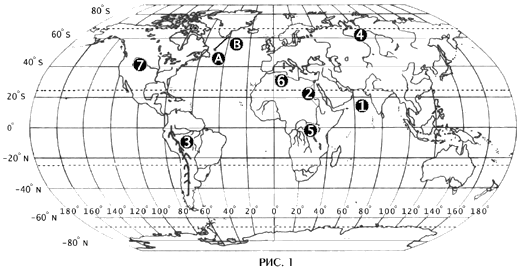 Направление А-В на карте соответствует направлению на северо-восток. ВерноЦифрой 1 на карте обозначен Персидский залив. Не верно Цифрой 2 на карте обозначена река Нил. ВерноТочка А имеет координаты 50 с.ш.; 50 в.д. Не верноЦифрой 3 на карте обозначены горы Кордильеры. Не верноЦифрой 4 на карте обозначено Среднесибирское плоскогорье. Не верноЦифрой 5 на карте обозначено озеро Титикака. Не верноЦифрой 6 на карте  обозначен вулкан Килиманджаро. Не верноЦифрой 7 на карте обозначены Великие равнины ВерноТочка В находится на северной оконечности Гренландии. Не верно(10 баллов)Задание 2. Дайте однозначные ответы на вопросы (к рисунку 2):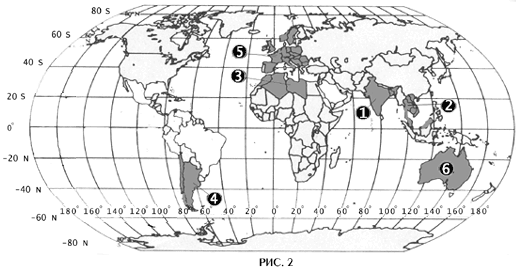 Рисунок 2Какой регион из обозначенных на карте цифрами 1, 2, 4, 5 имеет самую низкую среднюю плотность населения? 4Ареал распространения какого языка показан цифрой 4 на карте? ИспанскогоДля каких регионов, обозначенных на карте, характерен первый тип воспроизводства населения?5, 6Для какого из регионов, отмеченных на карте, характерно производство шерсти как одна из главных отраслей специализации? 6Какими цифрами на карте указаны нефтедобывающие страны?2,3,5В каком регионе находится город – «столица мяса»?4(Буэнос-Айрес)Какая религия распространена в регионе под цифрой 2? БуддизмК какой языковой семье и группе относится население региона под цифрой 3? Арабы – семитская группа афразийской (семито-хамитской) языковой семьи.Население каких регионов на карте относится к одной расе? 1,3,5,6В каких регионах, из отмеченных на карте, нет монархий?4(10 баллов)Задание 3.  Какие из следующих утверждений являются верными?Численность населения России меньше численности населения Индии, но больше численности населения США. Не верноСолнце над экватором бывает строго в зените только два раза в год. ВерноДлина экватора Земли равна примерно . Не верноРека Маккензи большую часть года покрыта льдом, так как она протекает по территории с очень холодной и продолжительной зимой. ВерноБессточные озера обычно пресные. Не верноЛедники отсутствуют в горах, расположенных в тропических широтах. Не верноПодземные воды не содержат солей. Не верноДля равнинных рек характерны широкие долины и небольшой уклон. ВерноТихоокеанское побережье Евразии в субтропическом поясе находится под влиянием западного переноса воздушных масс. Не верноЮжную часть Аравийского полуострова занимает зона субтропических муссонных лесов. Не верно(10 баллов)